ПЕРЕВОДПриложение к Постановлению Счетной палаты№30 от 26 июня 2023 года 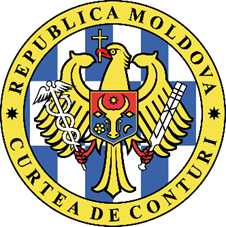 СЧЕТНАЯ ПАЛАТА РЕСПУБЛИКИ МОЛДОВА ОТЧЕТ аудита консолидированной финансовой отчетности Министерства обороны по состоянию на 31 декабря 2022 года  УСЛОВНОЕ МНЕНИЕМы провели аудит консолидированной финансовой отчетности Министерства обороны (далее – Министерство) за бюджетный год, завершившийся 31 декабря 2022 года, которая включает Бухгалтерский баланс, Отчет о доходах и расходах, Отчет о движении денежных средств, Отчет об исполнении бюджета, Пояснительную записку об исполнении бюджета, включая краткое изложение существенных аспектов Учетной политики. По нашему мнению, за исключением возможного воздействия аспектов, изложенных в разделе Основание для условного мнения, финансовая отчетность представляет, во всех существенных аспектах, правильное и достоверное отражение ситуации, в соответствии с применяемой базой по финансовой отчетности. ОСНОВАНИЕ ДЛЯ УСЛОВНОГО МНЕНИЯМинистерство не отразило в бухгалтерском учете земельные участки и здания, переданные в хозяйственное ведение государственных предприятий, на сумму 21,3 млн. леев. В результате, отраженная сумма остатка группы счетов „Акции и другие формы участия в капитале внутри страны” была занижена на 21,3 млн. леев. В то же время, Министерство не соблюдало положения Закона №29 от 05.04.2018 и Закона №246 от 22.11.2017, в отношении уставного капитала и состава вложенного в него имущества. Аудитор был ограничен в получении достаточных и адекватных аудиторских доказательств в отношении стоимости и состава имущества, переданного в уставный капитал государственных предприятий. Не владея исчерпывающим списком имущества, переданного в уставный капитал государственных предприятий, Министерство признало их заявленную стоимость в 22,4 млн. леев, которая не может быть подтверждена. Мы провели аудиторскую миссию в соответствии с Международными стандартами Высших органов аудита, применяемыми Счетной палатой. Наши обязанности, согласно указанным стандартам, описаны в разделе Обязанности аудитора в рамках аудита финансовой отчетности настоящего Отчета. Мы являемся независимыми от аудируемого субъекта и выполняем обязанности по этике в соответствии с требованиями Кодекса этики Счетной палаты. Считаем, что полученные аудиторские доказательства являются достаточными и уместными, чтобы служить основанием для нашего мнения.КЛЮЧЕВЫЕ АСПЕКТЫ АУДИТА Ключевыми аспектами аудита являются те аспекты, которые, согласно нашему профессиональному суждению, имели наиболее важное значение для аудита консолидированной финансовой отчетности Министерства обороны по состоянию на 31 декабря 2022 года. Эти аспекты были рассмотрены в контексте аудита финансовой отчетности в целом и формирования нашего мнения о ней, без выражения особого мнения по ним. За исключением аспектов, описанных в разделе Основание для условного мнения, мы установили, что нет других ключевых аспектов аудита, которые должны быть отражены в Отчете аудита. ДРУГАЯ ИНФОРМАЦИЯ4.1. Министерство неправильно признало в бухгалтерском учете 13 объектов недвижимости площадью 13,48 тыс. м2, которые, согласно записям из Реестра недвижимого имущества, принадлежат третьим лицам, будучи приватизированы. В итоге, отраженная стоимость баланса группы счетов „Здания” была завышена на 5,4 млн. леев. 4.2. Министерство неверно истолковало положения Приказа Министра финансов № 216 от 28.12.2015, расходы/инвестиции на создание информационной системы были ошибочно классифицированы как нематериальные активы. В результате, отражаемая стоимость баланса группы счетов „Нематериальные активы” была завышена на 2,7 млн. леев, а остаток счета „Незавершенные капитальные инвестиции в активы” был занижен на ту же сумму.4.3. Министерство не соблюдало положения Приказа министра финансов №216 от 28.12.2016, поскольку на протяжении нескольких лет одной воинской частью не начислялся износ основных средств в размере 61,4 млн. леев. Так, для основных средств, поступивших в течение 2022 года, стоимостью 267,4 млн. леев, износ на сумму 1,0 млн. леев не был рассчитан и отражен в бухгалтерском учете. В результате, отраженная сумма остатка групп счетов „Расходы, связанные с износом основных средств” и „Износ основных средств” была занижена не менее чем на 1,0 млн. леев, а остаток счета „Финансовый результат” был занижен на ту же сумму. НАДЛЕЖАЩЕЕ УПРАВЛЕНИЕ5.1. Хотя большинство подведомственных субъектов (17, из 19) оценили внутренний управленческий контроль как соответствующий требованиям, а остальные 2 - как частично соответствующий, он не обеспечивает в полной мере функциональность ключевых контролей, а также выявление и управление рисками, связанными с финансово-бухгалтерским процессом, в том числе связанными с составлением консолидированной финансовой отчетности. Выявленные пробелы в системе внутреннего управленческого контроля повлияли на достоверность и полноту информации, отраженной в консолидированных финансовых отчетах. 5.2. Обращаем внимание на трудности, возникающие при привлечении персонала на должность внутреннего аудитора, который должен был оценить все процессы повышенного риска, в том числе в финансово-бухгалтерской сфере. Таким образом, министерство не выполнило положения Закона о государственном внутреннем финансовом контроле № 229 от 23.09.2010, касающиеся количества единиц персонала внутреннего аудитора, необходимого для систематической оценки внутреннего управленческого контроля в рамках министерства. Так, в штатном расписании была утверждена одна единица внутреннего аудитора, хотя, согласно нормативной базе, должно было быть утверждено не менее 3 единиц персонала. Единица главного внутреннего аудитора было вакантным на протяжении 4 лет. Хотя министерство провело несколько конкурсов по найму на работу, в течении 2022 года на них или никто не приходил. Необходимо отметить, что, для того чтобы соответствовать критериям, предусмотренным Законом о государственном внутреннем финансовом контроле №229 от 23.09.2010, лица, подавшие документы, должны обладать 2 квалификационными сертификатами-квалификационным сертификатом аудитора и квалификационным сертификатом аудитора в специализированной области, соответственно, количество лиц, которые могут подать заявление на эту должность, весьма ограничено. Как следствие, не была предоставлена ожидаемая уверенность в эффективности или неэффективности ключевых контрольных мероприятий. Слабые стороны в плане действий внутреннего контроля не выявляются систематически и не рассматриваются руководством. В этих условиях, руководство Министерства было лишено инструмента, обеспечивающего прудентное управление рисками, способствующее улучшению внутреннего управленческого контроля, а также повышающее уровень эффективности и результативности управляемых процессов. 5.3. Отмечается, что, хотя в рамках аудиторской миссии, проведенной в предыдущем году, были направлены рекомендации, призванные содействовать устранению выявленных несоответствий, часть субъектов не предприняла мер для выполнения представленных рекомендаций, поэтому некоторые из них были повторно изложены в рамках настоящей аудиторской миссии. Невыполнение рекомендаций финансового характера повлияло на мнение аудита. В рамках предыдущей аудиторской миссии были представлены 18 рекомендаций аудита. В результате оценки степени их реализации было установлено, что 3 рекомендации были реализованы в полном объеме, 7 рекомендаций - частично реализованы, а 8 рекомендаций не реализованы. Таким образом, уровень реализации рекомендаций составляет 36,1%. 5.4. Министерство не зарегистрировало имущественные права на 106 объектов недвижимости, зарегистрированных в учете на сумму 255,45 млн. леев, 2 изолированных помещения (квартиры, которые не были приватизированы), а также на 7 земельных участков общей площадью 961,77 га, учтенных на сумму 68,4 млн. леев, эта ситуация может повлиять на целостность имущества, управляемого Министерством обороны и его подведомственными учреждениями, или привести к потере контроля над ними и возможным судебным разбирательствам.5.5. Министерство не имеет единого подхода к организации автоматизированного бухгалтерского учета. Так, из общего числа 19 субъектов в рамках министерской группы, в течение 2022 года только 3 вели автоматизированный бухгалтерский учет, 11 субъектов-в полуавтоматизированном формате, а остальные 5 субъектов – вручную.5.6. Министерство продолжает вести учет имущества, которое не является полностью функциональным. Таким образом, объекты недвижимости на сумму 5,51 млн. леев находятся в неудовлетворительном или аварийном состоянии.5.7. Обращаем внимание на затягивание процесса реорганизации государственных предприятий, учредителем которых является Министерство обороны. Так, хотя еще в 2004 году должна была быть осуществлена реорганизация путем слияния (поглощения) ГП „CCM Vichi” с ГП „Международный аэропорт Мэркулешть”, учредителем которого в то время было Министерство обороны, с внесением соответствующих записей в Реестр правовых единиц, исключение ГП „CCM Vichi” из этого Реестра не состоялось. В этом контексте Министерство обороны, в качестве учредителя обоих государственных предприятий в период 2004 - 2017 годов, не предприняло необходимые меры, предусмотренные нормативной базой, для завершения начатой реформы. Следует отметить, что на протяжении многих лет учредитель ГП „Международный аэропорт Мэркулешть ” дважды менялся (Министерство экономики и Агентство публичной собственности), однако конкретные меры по завершению начатой в 2004 году реорганизации не были предприняты. На данный момент ни Министерство обороны, ни ГП „Международный аэропорт Мэркулешть”  не владеют актами приема-передачи имущества с баланса ГП „CCM Vichi” на баланс ГП „Международный аэропорт Мэркулешть”, стоимость которого в 2001 году, согласно имеющейся у аудита информации, составляла 8,8 млн. леев, из которой размер собственного капитала - 3,5 млн. леев. Одновременно, существующая нормативная база не регулирует порядок исключения из Реестра правовых единиц поглощенного юридического лица, в контексте, когда учредителем поглощенного юридического лица и учредителем поглощающего юридического лица являются разные государственные органы, в связи с этим Министерством обороны и Агентством публичной собственности, действующими учредителями обоих государственных предприятий, с вовлечением Агентства публичных услуг, должны быть предприняты совместные действия для завершения реформы, начатой в 2004 году. Реорганизация двух других государственных предприятий в единое государственное учреждение, начатая еще в 2018 году, также не была завершена. Так, в соответствии с Постановлением Правительства №698 от 11.07.2018, два государственных предприятия, учредителем которых является Министерство обороны, должны были быть реорганизованы путем поглощения и, соответственно, преобразования в Публичное учреждение "Центр по подготовке специалистов и поддержке Национальной армии". Основной причиной незавершения реорганизации соответствующих государственных предприятий является неверное толкование Министерством обороны положений Закона о государственной регистрации юридических лиц и индивидуальных предпринимателей №220 от 19.10.2007, а именно , что наличие обязательств перед национальным публичным бюджетом не позволяет провести окончательную реформу, однако, согласно информации Государственной налоговой службы, это не может служить препятствием для проведения реформ по реорганизации государственных предприятий в рамках поглощения путем преображения. Еще одним препятствием является неразграничение и нерегистрация государственными предприятиями всей собственности, приобретенной и переданной центральным публичным управлением, включая земельные участки, а также отсутствие перечня объектов, включенных в уставный капитал. В связи с этим, должны быть предприняты меры по соблюдению положений Закона №29 от 05.04.2018 и Закона №246 от 22.11.2017. 5.8. Министерство не обеспечило разработку единых требований для занятия одних и тех же должностей в различных территориальных Военных центрах, для аналогичных должностей в одних Центрах требовалось высшее образование, а в других-для тех же должностей, требовалось только среднее специальное образование. В итоге, сотрудники оказываются в неравных условиях при определении базового оклада.5.9. Отмечаем регистрацию дебиторской задолженности на общую сумму 133,7 млн. леев, из которых 9,3 млн. леев - с истекшим сроком давности. Из общей отраженной дебиторской задолженности, сумма в 114,3 млн. леев, или 85,5%, представляет выплаченные авансы в виде взноса в ПРООН и некоторым экономическим агентам за рубежом за поставку специального оборудования. Суммы были отвлечены в 2018-2022 годах, с поставками в течение 2021-2024 годов в соответствии с договорными условиями. 5.10. Обращаем внимание на то, что министерство установило неэффективный механизм взаимодействия с одним государственным предприятием, учредителем которого оно является, последнему были переданы безвозмездно земельные участки, а доходы от их сдачи в аренду поступали на счет государственного предприятия, хотя, согласно закону, они должны были быть взысканы в государственный бюджет. Соответственно, в государственный бюджет в 2022 году не поступило 0,45 млн. леев от сдачи в аренду земельных участков публичной собственности. 5.11. Министерство, хотя, в контексте выполнения рекомендаций Счетной палаты, представленных по результатам предыдущей аудиторской миссии, в 2023 году отменило внутренний приказ о списании основных средств, разработало новый приказ, положения которого в значительной степени соответствуют Положению о порядке списания пришедших в негодность ценностей, относящихся к основным средствам, тем не менее, процедура разрешения на списание основных средств не была изменена и не соответствует действующим нормативным положениям.5.12. Министерство, хотя и внесло в Учетную политику категории основных средств, по которым не будет начисляться износ, не внесло такие изменения и в Перечень товаров военного назначения, включенных во внутреннем приказе. Таким образом, состав товаров, включенных в соответствующем приказе, и категорий товаров, по которым не начисляется износ в соответствии с Учетной политикой, отличаются, в Перечне, утвержденном приказом Министерства обороны, включены и основные средства двойного назначения/пользования, для которых, согласно правилам, установленным в Учетной политике, расчет износа является обязательным. Следует отметить, что, хотя в 2020 году износ, рассчитанный для всех категорий основных средств, включенных в Перечне, утвержденном приказом Министерства обороны, был ежегодным, в 2022 году не были предприняты меры по восстановлению в бухгалтерском учете износа, начисленного в предыдущие годы для основных средств двойного назначения/пользования. ОТВЕТСТВЕННОСТЬ РУКОВОДСТВА ЗА СОСТАВЛЕНИЕ ФИНАНСОВОЙ ОТЧЕТНОСТИ Министр обороны, в качестве руководителя центрального отраслевого органа публичного управления, несет ответственность за составление, подписание и достоверное представление консолидированной финансовой отчетности, в соответствии с применяемой базой по финансовой отчетности, а также за организацию внутреннего управленческого контроля с целью обеспечения организованного и эффективного ведения экономической деятельности субъекта, в том числе строгого соблюдения целостности активов, предупреждения и выявления причин мошенничества и/или ошибки, за точность и полноту бухгалтерских записей, а также своевременную подготовку достоверной финансовой информации.ОТВЕТСТВЕННОСТЬ АУДИТОРА В РАМКАХ АУДИТА ФИНАНСОВОЙ ОТЧЕТНОСТИ Наша ответственность состоит в планировании и проведении аудиторской миссии, с получением достаточных и уместных доказательств для подтверждения основания для аудиторского мнения. Наша цель заключалась в получении разумной уверенности в том, что консолидированная финансовая отчетность не содержит существенных искажений, обусловленных мошенничеством или ошибками, и в составлении соответствующего мнения.Разумная уверенность представляет собой высокую степень уверенности, но не является гарантией того, что аудит, проведенный в соответствии с Международными стандартами, всегда выявляет существенные искажения при их наличии. Искажения могут быть результатом мошенничества или ошибок. Вместе с тем, искажения считаются существенными, если, в отдельности или в совокупности, могут повлиять на экономические решения пользователей этой финансовой отчетности. Более детальное описание обязанностей аудитора в рамках аудита финансовой отчетности опубликовано на сайте Счетной палаты: https://www.ccrm.md/ro/responsabilitati-in-auditul-financiar-3596.html. Это описание является частью нашего Отчета аудита.MD-2001, mun. Chișinău, bd. Ștefan cel Mare și Sfânt nr.69, tel.: (+373) 22 23 25 79, fax: (+373) 22 23 30 20, www.ccrm.md; e-mail: ccrm@ccrm.mdОтветственные за составление Отчета аудита:руководитель аудиторской группы, исполняющая обязанности начальника Управления в рамках Главного управления аудита III                                                  Татьяна ПопаЧлены аудиторской группы:главный публичный аудиторИон Дудниченкостарший публичный аудитор                                           Виктор Верега                                                                                           Ответственный за аудит:начальник Главного управления аудита III                  Светлана Пуричь